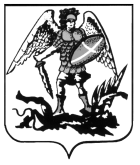 ПРАВИТЕЛЬСТВО АРХАНГЕЛЬСКОЙ ОБЛАСТИМИНИСТЕРСТВО СТРОИТЕЛЬСТВАИ АРХИТЕКТУРЫ АРХАНГЕЛЬСКОЙ  ОБЛАСТИР А С П О Р Я Ж Е Н И Еот 11 июня 2021 г. № 227-рг. АрхангельскОб отклонении предложения о внесении изменений в правила землепользования и застройки муниципального образования «Соловецкое» Приморского муниципального района 
Архангельской области
В соответствии с пунктом 22 Порядка деятельности комиссии 
по подготовке проектов правил землепользования и застройки муниципальных образований Архангельской области, утвержденного постановлением министерства строительства и архитектуры Архангельской области от 2 декабря 2019 года № 20-п, а также на основании пункта 14 протокола заседания комиссии по подготовке проектов правил землепользования и застройки муниципальных образований Архангельской области от 10 июня 2021 года № 31:1. Отклонить предложение общества с ограниченной ответственностью «Дека», направленное администрацией сельского поселения «Соловецкое» Приморского муниципального района Архангельской области (вх. № 201-1536 от 19 мая 2021 года), о внесении изменений в правила землепользования и застройки муниципального образования «Соловецкое» Приморского муниципального района Архангельской области в части включения территории, попадающей в санитарно-защитную зону планируемого 
к строительству технологического причала со станцией перекачки топлива 
на земельном участке с кадастровым номером 29:17:010101:1149, в границы территориальной зоны объектов инженерной и транспортной инфраструктуры (за исключением линейных объектов) (кодовое обозначение ИТ), с целью согласования проекта санитарно-защитной зоны, по следующим причинам:– изменение территориальных зон приведет к несоответствию территориального зонирования правил землепользования и застройки функциональному зонированию генерального плана, что недопустимо согласно подпункту 2 части 1 статьи 34 Градостроительного кодекса Российской Федерации;– отсутствует информация о размере санитарно-защитной зоны, поскольку она не установлена в соответствии с действующим законодательством;– отсутствует необходимость внесения изменений, поскольку зоны 
с особыми условиями территории устанавливаются вне зависимости от границ территориальных зон.2. Опубликовать настоящее распоряжение на официальном сайте Правительства Архангельской области в информационно-телекоммуникационной сети «Интернет». 3. Направить копию настоящего распоряжения в орган местного самоуправления Приморского муниципального района Архангельской области для официального опубликования в порядке, установленном 
для официального опубликования муниципальных правовых актов, иной официальной информации. 4. Рекомендовать органу местного самоуправления сельского поселения «Соловецкое» Приморского муниципального района Архангельской области опубликовать настоящее распоряжение 
на официальном сайте в информационно-телекоммуникационной сети «Интернет».5. Настоящее распоряжение вступает в силу со дня его подписания. Исполняющий обязанностиминистра строительства и архитектурыАрхангельской области   					          С.Ю. Строганова